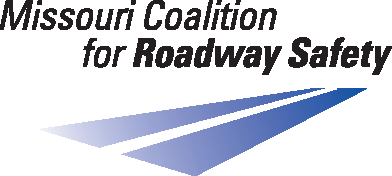 SCHOLARSHIP INFORMATION:  KC-MCRS provides mini-scholarships ($250) to schools for After-Prom and/or After-Grad events that promote Traffic Safety focusing on one or more of the State’s Show-Me-Zero categories: Occupant Protection, Distracted Driving, Speed and Aggressive Driving, and Impaired Driving, Teen Drivers, Older Drivers, and Pedestrians & Non-Motorized Users.REQUIREMENTS: During the event, in a main event area, you must display traffic safety brochures and/or run traffic safety videos.  REPORTING: Provide us with photos of the displays and if possible, include students in the photos.  We may post the photos on our KC SaveMoLives site (Coalition for Roadway Safety Kansas City Region | Missouri Department of Transportation (savemolives.com). Please obtain verbal permission from all subjects in the photos. To order State brochures and publications:  www.savemolives.com  Welcome to the on-line system for ordering highway safety materials. If you have an account on our system, please Login to order. If not, please Create an Account to login. To place an order, complete the order form by entering a quantity next to the item Add to Cart; Continue Check Out; and Finish Order.  Questions: PRINT SHOP   800. 800.BELT or 573.751.4161 Suggested Safety Video Sources: www.NHTSA.gov,  Show-Me Zero | Missouri Department of Transportation (savemolives.com),  Welcome to Safe & Sober (safeandsober.org) Please complete this form and return via email to Debra.Huwar@modot.mo.gov   816.607.2187Date Submitted:Request is for AFTER PROM or AFTER GRAD: Name and address of School:Who is hosting this event?:Contact Name, Phone Number(s), and Email Address:Location of Event:Date of Event:Please confirm, is this lock-in event occuring after prom or graduation?:Estimated number of students attending this event.:What is the required roadway safety activity planned?: Would you be interested in learning more about our school safety programs?:What general activities are planned during this event?: